NominierungsformularDer Inner Wheel Club_______________________________________________________hat die große Freude seine Clubfreundin_________________________________________für das Amt der____________________________________________________________für das Inner Wheel Jahr 20_______ / 20________ zu nominieren.Bei seinem Meeting am ______________________ hat der Club ______________________diese Nominierung mit der erforderlichen Mehrheit von ____________________ Stimmenbeschlossen und diese im entsprechenden Clubprotokoll hinterlegt.Unterschrift: ________________________________________________________Präsidentin des IWC ______________________________________20____/20______Die nominierte Inner Wheel Freundin bestätigt ihr Einverständnis.Unterschrift: __________________________________________________________Ort und Datum der Nominierung:___________________________________, den _____________________________(Bitte senden Sie das ausgefüllte Formular mit der Vita der Nominierten an die Distriktsekretärin des D 89)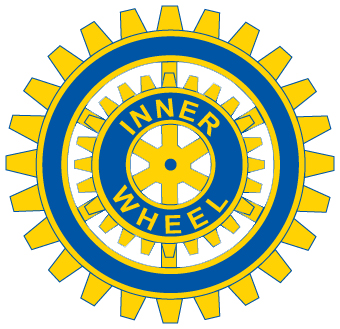                               Inner Wheel Deutschland                                         Distrikt 89